Last Night I Had The Strangest DreamEd McCurdy 1950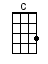 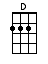 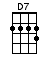 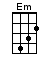 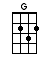 INTRO:  / 1 2 3 / 1 2 3 / [G] / [G]Last [G] night I had the strangest dream I’d [C] ever dreamed be-[G]fore [G]I [D] dreamed the world had [G] all a-[Em]greed To [C] put an [D] end to [G] war [G]Last [G] night I had the strangest dream I’d [C] ever dreamed be-[G]fore [G]I [D] dreamed the world had [G] all a-[Em]greed To [C] put an [D] end to [G] war [G]I [C] dreamed I saw a [G] mighty roomAnd the [C] room was [D7] filled with [G] men [G]And a [C] paper they were [G] signing saidThey’d [D] never [D7] fight a-[G]gain [G]And [G] when the paper was all signed And a [C] million copies [G] made [G]They [D] all joined hands and [G] bowed their [Em] headsWhile [C] grateful [D] prayers were [G] prayed [G]And the [C] people in the [G] streets belowWere [C] dancing [D7] ‘round and [G] ‘round [G]While [C] swords and guns and [G] uniformsWere [D] scattered [D7] on the [G] ground [G]Last [G] night I had the strangest dream I’d [C] ever dreamed be-[G]fore [G]I [D] dreamed the world had [G] all a-[Em]greed To [C] put an [D] end to [G] war [G]www.bytownukulele.ca